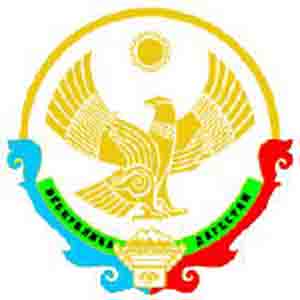 Министерство образования и науки Республики ДагестанГКОУ РД «Гондокоринская основная общеобразовательная школа Хунзахского района»ИНН:0536008918, ОГРН 1060536001877 РД, Хунзахский р-он, с.Гондокоро         тел.8-963 416 49 32     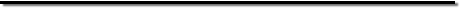 № 3 28.08.2020ПРИКАЗ «Об усилении дезинфекционных мероприятий»На основании Постановления Главного государственного санитарного врача РФ от 30 июня 2020 г. N 16 "Об утверждении санитарно-эпидемиологических правил СП 3.1/2.4.3598-20 "Санитарно-эпидемиологические требования к устройству, содержанию и организации работы образовательных организаций и других объектов социальной инфраструктуры для детей и молодежи в условиях распространения новой коронавирусной инфекции (COVID-19)"ПРИКАЗЫВАЮ:Сулеймановой А.М.   организовать ежедневный медицинский осмотр (утренний фильтр) и не   допускать детей и сотрудников с признаками заболеваний острыми расператорными инфекциями в ОО; принимать меры по своевременной изоляции учащихся, педагогов и персонала с признаками ОРВ;ввести масочный режим для учащихся, педагогов и персонала, в том числе для персонала пищеблока.2 . Техперсоналу:обеспечить регулярные и качественные проведение влажной уборки с применением дезинфицирующих средств, обеззараживания воздуха помещений через проветривание классных помещений; проверять наличие мыла, бумажных полотенец для рук.производить влажную уборку в кабинетах начальной школы на 2-ой перемене в период питания учащихся начальной школы с применением дезинфицирующих средств;в течении учебного дня протирать дверные ручки, школьные парты, перила с применением дезинфицирующих средств.3. Классным руководителям:ежедневно до 08.30 часов предоставлять информацию об отсутствующих детях за прошедший день 4. Сулеймановой А.М.:в случае выявления групповых ОРВИ в одном классе, удельный вес которых составляет 20 % и более от численности класса, временно приостанавливать учебный процесс в классе, предварительно согласовав вопрос с ГКУ РД «ЦОДОУ ЗОЖ»  временно отменить кабинетную систему, закрепить классы за кабинетами. 5. Классным руководителям 1-9 классов:  провести беседы с обучающимися   по соблюдению режима по профилактике гриппа, ограничению прогулок, правилам личной гигиены, самосохранения в период эпидемии;6. Учителям – предметникам в случае закрытия класса на карантин:  провести корректировку рабочих программ, календарно тематического планирования;на страницах классного журнала по своему предмету в разделе  «Что пройдено на уроке» прописывать «Карантин»7. Сулеймановой А.М.:  запретить проведение мероприятий воспитательного, спортивного характера в ОУ с привлечением учащихся.        8.  Вести следующий режим оповещения родителей:директор принимает решение о введении карантина,доводит данную информацию до сведения  классных руководителей 1-9 классов, классный руководитель  в свою очередь оповещает родителей о введении карантина в классе, о сроках.  9. Контроль  исполнения    настоящего приказа    оставляю  за  собой.   Директор 			     		Нурмагомедова У.С.